※2名以上でご参加の場合は、参加申込書をコピーしてお使いください。※本情報は厳正に管理し、①名簿の作成　②協会からの文書の送付　③協会からの問合せのみに使用します。※修了認定証の作成に必要となりますので、ご氏名は楷書でご記入をお願いします。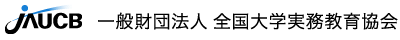 ① 下記の申込書に必要事項をご記入のうえ、来る2019年7月12日（金）までにＦＡＸまたはメールでお申込みください。なお、メールの場合には下記項目を含む内容で、実務家教員養成講座専用アドレスまでお願いします。② 受付は先着順とし、定員（20名）になり次第締め切らせていただきます。③ 申込書を受付後、参加者宛にあらためて手続方法のご案内書をお送りします。★ご希望の講座にチェック☑をしてください。① 下記の申込書に必要事項をご記入のうえ、来る2019年7月12日（金）までにＦＡＸまたはメールでお申込みください。なお、メールの場合には下記項目を含む内容で、実務家教員養成講座専用アドレスまでお願いします。② 受付は先着順とし、定員（20名）になり次第締め切らせていただきます。③ 申込書を受付後、参加者宛にあらためて手続方法のご案内書をお送りします。★ご希望の講座にチェック☑をしてください。① 下記の申込書に必要事項をご記入のうえ、来る2019年7月12日（金）までにＦＡＸまたはメールでお申込みください。なお、メールの場合には下記項目を含む内容で、実務家教員養成講座専用アドレスまでお願いします。② 受付は先着順とし、定員（20名）になり次第締め切らせていただきます。③ 申込書を受付後、参加者宛にあらためて手続方法のご案内書をお送りします。★ご希望の講座にチェック☑をしてください。① 下記の申込書に必要事項をご記入のうえ、来る2019年7月12日（金）までにＦＡＸまたはメールでお申込みください。なお、メールの場合には下記項目を含む内容で、実務家教員養成講座専用アドレスまでお願いします。② 受付は先着順とし、定員（20名）になり次第締め切らせていただきます。③ 申込書を受付後、参加者宛にあらためて手続方法のご案内書をお送りします。★ご希望の講座にチェック☑をしてください。① 下記の申込書に必要事項をご記入のうえ、来る2019年7月12日（金）までにＦＡＸまたはメールでお申込みください。なお、メールの場合には下記項目を含む内容で、実務家教員養成講座専用アドレスまでお願いします。② 受付は先着順とし、定員（20名）になり次第締め切らせていただきます。③ 申込書を受付後、参加者宛にあらためて手続方法のご案内書をお送りします。★ご希望の講座にチェック☑をしてください。① 下記の申込書に必要事項をご記入のうえ、来る2019年7月12日（金）までにＦＡＸまたはメールでお申込みください。なお、メールの場合には下記項目を含む内容で、実務家教員養成講座専用アドレスまでお願いします。② 受付は先着順とし、定員（20名）になり次第締め切らせていただきます。③ 申込書を受付後、参加者宛にあらためて手続方法のご案内書をお送りします。★ご希望の講座にチェック☑をしてください。　A・B両講座　A・B両講座　A講座のみ　A講座のみ　B講座のみ　B講座のみ参 加 者 氏 名参 加 者 氏 名参 加 者 氏 名勤 務 先勤 務 先所 属（学部・学科等）参 加 者 氏 名参 加 者 氏 名参 加 者 氏 名勤 務 先勤 務 先ふりがなふりがなふりがなふりがなふりがなふりがな主な担当科目ふりがなふりがなふりがなテキスト送付先　ご住所（1.勤務先　2.自宅）　〒　　　　―電話番号　　　　　　　　　　　　　　　　　　　　　　E-mailテキスト送付先　ご住所（1.勤務先　2.自宅）　〒　　　　―電話番号　　　　　　　　　　　　　　　　　　　　　　E-mailテキスト送付先　ご住所（1.勤務先　2.自宅）　〒　　　　―電話番号　　　　　　　　　　　　　　　　　　　　　　E-mailテキスト送付先　ご住所（1.勤務先　2.自宅）　〒　　　　―電話番号　　　　　　　　　　　　　　　　　　　　　　E-mailテキスト送付先　ご住所（1.勤務先　2.自宅）　〒　　　　―電話番号　　　　　　　　　　　　　　　　　　　　　　E-mailテキスト送付先　ご住所（1.勤務先　2.自宅）　〒　　　　―電話番号　　　　　　　　　　　　　　　　　　　　　　E-mail大学教育歴　　　　　年　　　　　年大学教員の方は現在担当している科目と今後の予定大学教員の方は現在担当している科目と今後の予定大学教員の方は現在担当している科目と今後の予定企業経験の有無　　　　　年　　　　　年大学教員の方は現在担当している科目と今後の予定大学教員の方は現在担当している科目と今後の予定大学教員の方は現在担当している科目と今後の予定